BAINBRIDGE    CHILDREN’S  CENTER	2018/2019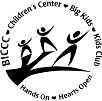 Bainbridge Island Child Care Centers	Since 1974	Non-Profit OrganizationENROLLMENT AND PERMISSION TO PARTICIPATE IN CENTER ACTIVITIESChild’s Name	 	Date of Birth:  	☐M ☐FParents/Guardian’s Name/s:	 	    	Address:	 	Home Phone:( 	)  	Work: ( 	)  	Cell: ( 	)  	Email Address:	 	Enrollment Fees: NEW Students: Include a $50.00 non-refundable enrollment fee & a non-refundable deposit equal to ½ of one months’ tuition to be applied to the last months’ tuition.Returning Students: Please include a $50.00 non-refundable annual enrollment fee for returning students. (The previous ½ months deposit is held, to be applied to the last months’ tuition.)$50.00 + Deposit $ 	=  Total  $ ONE FULL MONTHS’ advance notice is required for cancellation.Space is reserved upon receipt of payment.  Enrollment priority is per Board of Directors’ policies.I grant permission for my child to use all of the program equipment and participate fully in all activities.I grant permission for my child to leave the center premises under staff supervision for neighborhood walks/ trips. I will be notified in advance with details regarding field trips or if van/vehicle transportation is used.Unless crossed out and initialed specifically, I grant permission for my child and his/her image and voice to be included in any and all:Certifications, evaluations, studies, projects connected with the Center’s program;Center-related electronic images, photographs, or videos used for staff training/workshops, advertising, electronic presence and public relations (Facebook, BICCC website, etc.); andThe Center Directory, which lists family name, child’s name, address, phone number and e-mail.I have read & understood the fee schedule, policies & procedures outlined in the BI-Child Care Centers’ Parent Handbook and the Disaster/Emergency Preparedness Plan, and been provided an opportunity to request clarification of these policies.I have completed a current Emergency & Health Form and updated the Immunization Form for my child.I agree to pay monthly tuition and fees due on the eleventh of the month in which services are provided.I agree to wash laundry two (2) times during the year & receive credit (2x$10) toward my Maintenance Fee.I agree to perform four (4) hours of volunteer maintenance work for the Center. I will sign up using the Parent Volunteer Coupons due by September 30th for a minimum of four hours of work.I agree to provide a change of clothing, rest blanket & appropriate seasonal clothing for my child. I understand that I may be liable for reimbursement for use of the center’s clothing & bedding.I understand that registration is not complete until all necessary paperwork is turned in with the registration fee and any past due balances, if applicable, have been paid.Parent/Guardian Signature: 	Date:  	Child’s Name:	 	Birth Date:	 		M☐ F☐	Ethnicity (optional)	 	Check one	☐Returning	Re-Start Date:  	☐New Enrollment	Start Date:   	Check the days your child will attend:☐Monday	☐Tuesday	☐Wednesday	☐Thursday	☐FridayApproximate time of attendance: 	a.m. to 	p.m.Choose a Schedule:Full Time Plus (Over 10 Hours per  Day)Full Time (7-10 Hours per  Day)Three-Quarter (5-7 Hours per Day)Part Time (Starts at 8:30 am. & Ends by 12:30  pm.)Will your child attend Kindergarten in September 2019?☐Yes	or	☐NoAlternate schedules are available as space permits with permission of the Center Director.Extended Care may be available at an additional charge of $7.50/hr as space permits when care beyond the regular schedule is needed.